Educators who work with our youngest childrenYour work is critical to the educational success of students experiencing homelessness!Recognize common signs of homelessness by:Looking for a history of multiple addresses, or missing documents, particularly those verifying residency Noticing erratic attendance or noticing avoidance of field tripsListening for parent or child statements about staying in multiple locations, living at different homes or being in transition Asking questions in a sensitive and neutral mannerReviewing Project HOPE-VA’s MV101 EC video at www.wm.edu/hope Provide a safe, predictable learning environment by:Creating trauma-sensitive spaces and practices and creating trusting relationships with families and their children through one-on-one timeRecognizing that the consistency you provide children through schedules and routines is especially critical for those who lack a stable place to liveTaking the family to a private place to fill out forms or offering to assist with completing forms over the phone if registration has moved onlineAsking families about access to technology and connectivity in the home and providing information about your program’s resources and how to connect to any learning activities being offeredWhen you see signs of housing instability, reach out to your homeless liaison who can assist by: Removing barriers to learning related to homelessnessHelping families access community servicesHelping students stay connected to the same school when in their best interest even if they movePlease help your liaison help our students and their families! 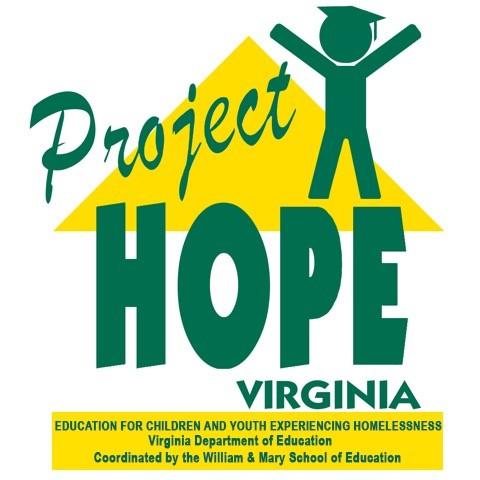 Liaison Name: Phone Number: Email: 